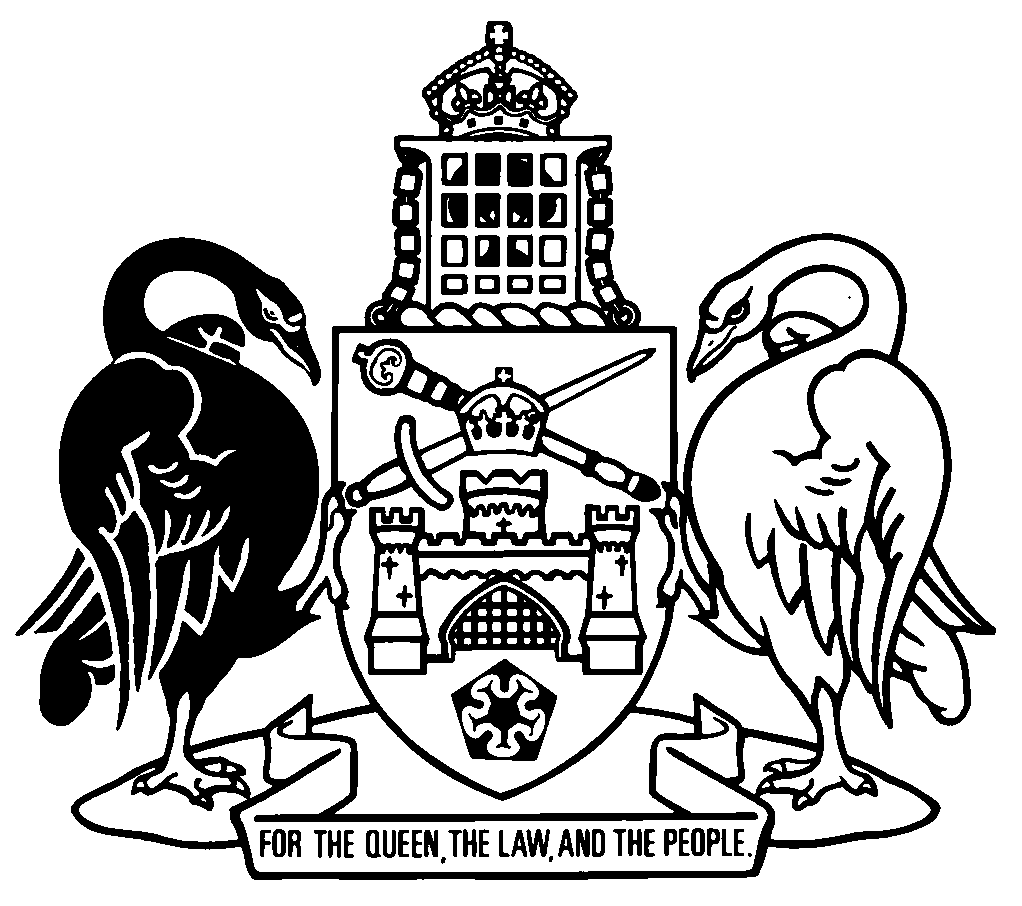 Australian Capital TerritoryClinical Waste Act 1990    A1990-5Republication No 20Effective:  23 June 2021Republication date: 23 June 2021Last amendment made by A2021-12About this republicationThe republished lawThis is a republication of the Clinical Waste Act 1990 (including any amendment made under the Legislation Act 2001, part 11.3 (Editorial changes)) as in force on 23 June 2021.  It also includes any commencement, amendment, repeal or expiry affecting this republished law to 23 June 2021.  The legislation history and amendment history of the republished law are set out in endnotes 3 and 4. Kinds of republicationsThe Parliamentary Counsel’s Office prepares 2 kinds of republications of ACT laws (see the ACT legislation register at www.legislation.act.gov.au):authorised republications to which the Legislation Act 2001 appliesunauthorised republications.The status of this republication appears on the bottom of each page.Editorial changesThe Legislation Act 2001, part 11.3 authorises the Parliamentary Counsel to make editorial amendments and other changes of a formal nature when preparing a law for republication.  Editorial changes do not change the effect of the law, but have effect as if they had been made by an Act commencing on the republication date (see Legislation Act 2001, s 115 and s 117).  The changes are made if the Parliamentary Counsel considers they are desirable to bring the law into line, or more closely into line, with current legislative drafting practice.  This republication includes amendments made under part 11.3 (see endnote 1).Uncommenced provisions and amendmentsIf a provision of the republished law has not commenced, the symbol  U  appears immediately before the provision heading.  Any uncommenced amendments that affect this republished law are accessible on the ACT legislation register (www.legislation.act.gov.au). For more information, see the home page for this law on the register.ModificationsIf a provision of the republished law is affected by a current modification, the symbol  M  appears immediately before the provision heading.  The text of the modifying provision appears in the endnotes.  For the legal status of modifications, see the Legislation Act 2001, section 95.PenaltiesAt the republication date, the value of a penalty unit for an offence against this law is $160 for an individual and $810 for a corporation (see Legislation Act 2001, s 133).Australian Capital TerritoryClinical Waste Act 1990Contents	PagePart 1	Preliminary	2	1	Name of Act	2	2	Dictionary	2	2A	Notes	2	2B	Offences against Act—application of Criminal Code etc	3	3	Declarations of clinical waste and prescribed activity	3	6	Radioactive material	3Part 2	Administration	4	7	Clinical Waste Controller	4	8	Delegation by controller	4	9	Inspectors	4	10	Identity cards	4	11	Declaration of disposal sites	5Part 3	Clinical waste manual	6	14	Preparation of manual	6	15	Notification and commencement of manual and amendments	6	18	Inspection of manual	7Part 4	Licences	8	19	Application for clinical waste transport licence	8	20	Grant or refusal	8	21	Duration	10	22	Variation	10	23	Suspension or cancellation	10	24	Notices	11	25	Emergency suspension	12	26	Return of licence	12Part 4A	Notification and review of decisions	13	27	Meaning of reviewable decision—pt 4A	13	27A	Reviewable decision notices	13	27B	Application for review	13Part 5	Offences	14	28	Handling—general	14	29	Handling—regulated premises	14	30	Unlicensed transport	15Part 6	Enforcement	16	31	Meaning of connected—pt 6	16	32	Entry to premises	16	33	Consent to entry	16	34	Powers of inspectors	17	35	Taking samples	18	36	Disposal of seized things	19	37	Search warrants	19Part 7	Miscellaneous	21	39	Acts and omissions of representatives	21	40	Determination of fees	22	42	Regulation-making power	22Schedule 1	Reviewable decisions	23Dictionary		24Endnotes		28	1	About the endnotes	28	2	Abbreviation key	28	3	Legislation history	29	4	Amendment history	33	5	Earlier republications	37Australian Capital TerritoryClinical Waste Act 1990An Act relating to the treatment, storage, transportation and disposal of clinical wastePart 1	Preliminary1	Name of ActThis Act is the Clinical Waste Act 1990.2	DictionaryThe dictionary at the end of this Act is part of this Act.Note 1	The dictionary at the end of this Act defines certain terms used in this Act, and includes references (signpost definitions) to other terms defined elsewhere in this Act.	For example, the signpost definition ‘connected, for part 6 (Enforcement)—see section 31.’ means that the term ‘connected’ is defined in that section for part 6.Note 2	A definition in the dictionary (including a signpost definition) applies to the entire Act unless the definition, or another provision of the Act, provides otherwise or the contrary intention otherwise appears (see Legislation Act, s 155 and s 156 (1)).2A	NotesA note included in this Act is explanatory and is not part of this Act.Note	See the Legislation Act, s 127 (1), (4) and (5) for the legal status of notes.2B	Offences against Act—application of Criminal Code etcOther legislation applies in relation to offences against this Act.Note 1	Criminal CodeThe Criminal Code, ch 2 applies to all offences against this Act (see Code, pt 2.1).  The chapter sets out the general principles of criminal responsibility (including burdens of proof and general defences), and defines terms used for offences to which the Code applies (eg conduct, intention, recklessness and strict liability).Note 2	Penalty unitsThe Legislation Act, s 133 deals with the meaning of offence penalties that are expressed in penalty units.3	Declarations of clinical waste and prescribed activity	(1)	The Minister may declare waste to be clinical waste for this Act.	(2)	The Minister may declare an activity to be a prescribed activity for this Act.	(3)	A declaration under this section is a disallowable instrument.Note	A disallowable instrument must be notified, and presented to the Legislative Assembly, under the Legislation Act.6	Radioactive materialThis Act does not apply to radioactive material within the meaning of the Radiation Protection Act 2006.Part 2	Administration7	Clinical Waste ControllerThe director-general must appoint a public servant as the Clinical Waste Controller.Note 1	For the making of appointments (including acting appointments), see the Legislation Act, pt 19.3.Note 2	In particular, an appointment may be made by naming a person or nominating the occupant of a position (see Legislation Act, s 207).8	Delegation by controllerThe controller may delegate to a public servant the controller’s functions under this Act.Note	For the making of delegations and the exercise of delegated functions, see the Legislation Act, pt 19.4.9	Inspectors	(1)	The director-general may appoint a public servant as an inspector.Note 1	For the making of appointments (including acting appointments), see the Legislation Act, pt 19.3. Note 2	In particular, an appointment may be made by naming a person or nominating the occupant of a position (see Legislation Act, s 207).	(2)	The controller is also an inspector.10	Identity cards	(1)	The director-general must give an authorised person an identity card stating the person’s name and position.	(2)	The identity card must show—	(a)	a recent photograph of the person; and	(b)	the card’s date of issue and expiry; and	(c)	if the person is only authorised to exercise functions under particular provisions of this Act—the provisions; and	(d)	anything else prescribed by regulation.	(3)	A person commits an offence if—	(a)	the person stops being an authorised person; and	(b)	the person does not return the person’s identity card to the director-general as soon as practicable, but not later than 7 days after the day the person stops being an authorised person.Maximum penalty:  1 penalty unit.	(4)	An offence against this section is a strict liability offence.	(5)	In this section:authorised person means a person holding any of the following positions:	(a)	the controller;	(b)	a delegate of the controller with any delegated powers of an inspector; 	(c)	an inspector mentioned in section 9 (3) (a).11	Declaration of disposal sites	(1)	The Minister may declare a place to be a disposal site for clinical waste.	(2)	A declaration is a notifiable instrument.Note	A notifiable instrument must be notified under the Legislation Act.Part 3	Clinical waste manual14	Preparation of manual	(1)	The Minister must make a clinical waste manual for this Act.Note	Power given under an Act to make a statutory instrument (including the manual) includes power to amend or repeal the instrument (see Legislation Act, s 46 (1)).	(2)	The manual—	(a)	may contain requirements, not inconsistent with this Act, relating to—	(i)	the way in which clinical waste may be stored, treated, transported or disposed of; or	(ii)	the kinds of containers in which clinical waste may be stored or transported; or	(iii)	the labelling and marking of containers used for the storage or transport of clinical waste; and	(b)	must contain a list of waste disposal sites.15	Notification and commencement of manual and amendments	(1)	The manual is a disallowable instrument.Note 1	A disallowable instrument must be notified, and presented to the Legislative Assembly, under the Legislation Act.Note 2	An amendment or repeal of the manual is also a disallowable instrument (see Legislation Act, s 46 (2)).	(2)	The Minister must give additional public notice of the making of the manual.Note	Public notice means notice on an ACT government website or in a daily newspaper circulating in the ACT (see Legislation Act, dict, pt 1). The requirement in s (2) is in addition to the requirement for notification on the legislation register as a disallowable instrument.	(3)	The manual, or an amendment or repeal of it, commences—	(a)	15 days after the day it is notified under the Legislation Act; or	(b)	if the manual, amendment or repeal provides for a later date or time of commencement—on that date or at that time. 18	Inspection of manual	(1)	The controller must keep a copy of the manual at the controller’s office at all times.	(2)	Any person may, on request, at any time the controller’s office is open for business, inspect the copy of the manual kept by the controller.Part 4	Licences19	Application for clinical waste transport licence 	(1)	A person may apply for a licence to carry on the business of transporting clinical waste.	(2)	An application must be given to the controller and may be signed by or on behalf of the applicant.Note	A fee may be determined under s 40 (Determination of fees) for this section.20	Grant or refusal	(1)	If an application for a licence has been made, the controller must—	(a)	grant the licence subject to the conditions (if any) stated on the licence; or	(b)	refuse to grant the licence.	(2)	For the purpose of making a decision under subsection (1), the controller must, in relation to the period to which the licence would relate, have regard to the following matters:	(a)	whether the applicant has, or will have, the necessary facilities to transport clinical waste under this Act;Note	A reference to an Act includes a reference to the statutory instruments under the Act, including any regulation (see Legislation Act, s 104).	(b)	the terms of any contract that the applicant has entered into, or intends to enter into, in relation to the transport of clinical waste;	(c)	the volume and type of clinical waste that the applicant intends to transport;	(d)	the arrangements that the applicant has made, or proposes to make, for the safe handling of clinical waste transported by the applicant;	(e)	whether the applicant is, or undertakes to be, insured by an authorised insurer against any liability that may result from any activity that would be carried out under the licence, and whether that insurance will be adequate for that purpose;	(f)	the degree of supervision that the applicant would exercise over people employed or engaged in activities that would be carried out under the licence;	(g)	whether the applicant has previously engaged in the business of transporting clinical waste and whether, in the course of that business, clinical waste was handled in contravention of this Act or of legislation of a State or another Territory dealing with the treatment, storage, transportation or disposal of clinical waste;	(h)	any other matters the controller reasonably believes to be relevant, including, in particular, the need to protect public health, property or the environment.	(3)	If the controller grants a licence subject to a condition or refuses to grant a licence, the controller must give written notice of the decision to the applicant.	(4)	In subsection (2) (e):authorised insurer means a person carrying on an insurance business in  under—	(a)	an authorisation under the Insurance Act 1973 (Cwlth), part 3 (Authorisation to carry on insurance business); or	(b)	a determination under that Act, section 7 (Determination that certain provisions do not apply).21	Duration	(1)	A licence remains in force for the 12 months commencing on the day the licence is granted.	(2)	However, a licence must not be taken to be in force if it is suspended under section 23 or section 25.22	Variation	(1)	If, after a licence has been granted, the controller believes on reasonable grounds that it is necessary to do so in the interests of the health or safety of any person affected by the licensee’s activities, the controller may, by written notice to the licensee, vary a licence by—	(a)	varying a condition of the licence; or	(b)	revoking a condition; or	(c)	imposing a condition on the licence.	(2)	The variation of a licence takes effect on—	(a)	the date the notice of the variation is given to the licensee; or	(b)	if a later date is stated in the notice, on that later date.	(3)	In this section:licence includes a licence that is suspended.	(4)	This section is subject to section 24.23	Suspension or cancellation	(1)	This section applies if a licensee—	(a)	is found guilty of an offence against this Act; or	(b)	contravenes a condition of the licence; or	(c)	contravenes a requirement in the manual.	(2)	If the controller believes on reasonable grounds that it is necessary to do so in the interests of the health or safety of any person affected by the licensee’s activities, the controller may, by written notice to the licensee—	(a)	suspend the licence for a stated period of not longer than 6 months; or	(b)	cancel the licence.	(3)	The suspension or cancellation of the licence takes effect—	(a)	on the day the notice of the suspension or cancellation is given to the licensee; or	(b)	if a later day is stated in the notice—the later day.	(4)	This section is subject to section 24.24	Notices	(1)	The controller must not vary, or suspend or cancel a licence under section 23, unless the controller has given the licensee written notice that—	(a)	states the ground on which the controller intends to vary, suspend or cancel the licence; and	(b)	states the facts and circumstances that, in the controller’s opinion, constitute that ground; and	(c)	informs the licensee that the licensee may, within 28 days after the date of the notice, give to the controller a written response to the matters stated in the notice.	(2)	For the purpose of deciding whether to exercise the controller’s functions under section 22 or 23, the controller must have regard to any response given in accordance with a notice under subsection (1).Note	A provision of a law that gives an entity (including a person) a function also gives the entity powers necessary and convenient to exercise the function (see Legislation Act, s 196 and dict, pt 1, def entity).25	Emergency suspension	(1)	This section applies if—	(a)	a licensee—	(i)	is found guilty of an offence under this Act; or	(ii)	contravenes a condition of the licence; or	(iii)	contravenes a requirement in the manual; and	(b)	the controller believes on reasonable grounds that it is necessary, to prevent or remove an imminent risk of death, serious illness or serious injury to a person (whether identified or not), to suspend the licence.	(2)	The controller may, by written notice to the licensee, suspend the licence for a stated period of not longer than 6 months.	(3)	The suspension takes effect on the day the notice is given to the licensee.26	Return of licence	(1)	If the controller varies, suspends or cancels a licence, the licensee must return the licence to the controller within 7 days after the day the variation, suspension or cancellation takes effect.Maximum penalty:  5 penalty units.	(2)	An offence against this section is a strict liability offence.	(3)	If the licence has been varied, the controller must endorse the variation on the licence and return the licence to the licensee.Part 4A	Notification and review of decisions27	Meaning of reviewable decision—pt 4AIn this part:reviewable decision means a decision mentioned in schedule 1, column 3 under a provision of this Act mentioned in column 2 in relation to the decision.27A	Reviewable decision noticesIf a person makes a reviewable decision, the person must give a reviewable decision notice to each entity mentioned in schedule 1, column 4 in relation to the decision.Note 1	The person must also take reasonable steps to give a reviewable decision notice to any other person whose interests are affected by the decision (see ACT Civil and Administrative Tribunal Act 2008, s 67A).Note 2	The requirements for reviewable decision notices are prescribed under the ACT Civil and Administrative Tribunal Act 2008.27B	Application for reviewThe following may apply to the ACAT for review of a reviewable decision:	(a)	an entity mentioned in schedule 1, column 4 in relation to the decision;	(b)	any other person whose interests are affected by the decision.Note	If a form is approved under the ACT Civil and Administrative Tribunal Act 2008 for the application, the form must be used.Part 5	OffencesNote	The Waste Management and Resource Recovery Act 2016 imposes requirements, and creates offences, in relation to a person that stores, transports or disposes of clinical waste.28	Handling—generalA person commits an offence if the person—	(a)	stores, transports or disposes of clinical waste; and	(b)	is negligent about whether the way in which the waste is stored, transported or disposed of would cause injury or disease to someone dealing with the waste.Maximum penalty:  100 penalty units, imprisonment for 1 year or both.29	Handling—regulated premises	(1)	A person commits an offence if—	(a)	the person stores, transports or disposes of clinical waste; and	(b)	the waste is derived from regulated premises; and 	(c)	the person does not store, transport or dispose of the waste in accordance with the manual.Maximum penalty:  50 penalty units, imprisonment for 6 months or both.	(2)	An offence against this section is a strict liability offence.30	Unlicensed transport	(1)	A person commits an offence if the person—	(a)	conducts a business of transporting clinical waste; and	(b)	is not licensed to conduct the business.Maximum penalty:  50 penalty units, imprisonment for 6 months or both.	(2)	An offence against this section is a strict liability offence.Part 6	Enforcement31	Meaning of connected—pt 6For this part, a thing is connected with a particular offence if—	(a)	the offence has been committed in relation to it; or	(b)	it will afford evidence of the commission of the offence; or	(c)	it was used, or is or was intended to be used, for the purpose of committing the offence.32	Entry to premises	(1)	For this Act, an inspector may, without the authority of a warrant—	(a)	enter regulated premises at any reasonable time; or	(b)	enter any premises at any time with the consent of the occupier; if the inspector believes on reasonable grounds that the premises are being used in connection with the storage, treatment, transportation or disposal of clinical waste.	(2)	An inspector who enters premises under subsection (1) is not entitled to remain on the premises if, on request by the occupier, the inspector does not produce his or her identity card to the occupier.33	Consent to entry	(1)	An inspector who requests a person to consent to the inspector entering premises under section 32 (1) must inform the person that he or she may refuse to give consent.	(2)	If an inspector obtains the consent of a person to enter premises under section 32 (1), the inspector must ask the person to sign a written acknowledgment—	(a)	that the person has been informed that he or she may refuse to so consent; and	(b)	that the person has consented; and	(c)	of the day and time the person consented.	(3)	If it is material, in any proceedings, for a court to be satisfied that a person has consented to an inspector entering premises under section 32 (1) and an acknowledgment, in accordance with subsection (2), signed by the person is not produced in evidence, it must be presumed that the person did not consent, unless the contrary is established.34	Powers of inspectors	(1)	An inspector who is entitled under section 32 to remain on premises may—	(a)	inspect, examine, take measurements of, or conduct tests concerning, the premises or any system of work, plant, substance or thing at the premises; and	(b)	inspect and test any container or equipment on the premises that the inspector believes on reasonable grounds to be used for the treatment, storage, transportation or disposal of clinical waste; and	(c)	inspect and test any material or substance on the premises that the inspector believes on reasonable grounds to be clinical waste, and take samples of the material or substance; and	(d)	take any photographs, video recordings or films in connection with the inspection that the inspector believes on reasonable grounds to be necessary; and	(e)	seize anything that the inspector believes on reasonable grounds to be connected with an offence against this Act; and	(f)	inspect any document on the premises relating to the treatment, storage, transportation or disposal of clinical waste; and	(g)	make copies of, or take extracts from, any such document; and	(h)	require any person on the premises to make available to the inspector any document relating to the use of the premises in connection with the treatment, storage, transportation or disposal of clinical waste; and	(i)	require any person on the premises to answer questions relating to the use of those premises in connection with the treatment, storage, transportation or disposal of clinical waste; and	(j)	require any person on the premises to give the inspector any assistance that is necessary or reasonable to enable the inspector to exercise his or her powers under this section.	(2)	A person must take all reasonable steps to comply with a requirement made of the person under subsection (1) (h), (i) or (j).Maximum penalty:  50 penalty units.Note	The Legislation Act, s 170 and s 171 deal with the application of the privilege against self-incrimination and client legal privilege.35	Taking samplesAn inspector who takes a sample under section 34 (c) must—	(a)	ensure that the sample is such as to permit paragraph (c) to be complied with; and	(b)	give a receipt for the sample to the occupier of the premises where the sample was taken; and	(c)	divide the sample into 2 parts as nearly as practicable identical in size and composition to each other and each suitable for analysis; and	(d)	place each of those parts in a separate container and seal each container; and	(e)	attach to each container a label bearing the signature of the inspector and particulars of the date and time when, and the place where, the sample was taken; and	(f)	give 1 container to the occupier of the premises.36	Disposal of seized things	(1)	The controller must take reasonable steps to return a thing seized under section 34 (e) to the person from whom it was seized, or to someone else who appears to the controller to be entitled to it, if—	(a)	a prosecution for an offence against this Act in relation to the thing is not started within 90 days after the day of the seizure; or	(b)	a person is charged with an offence against this Act in relation to the thing within the 90-day period but the person is not convicted or found guilty of the offence.	(2)	If a person is convicted or found guilty of an offence against this Act in relation to a thing seized under section 34 (e), the court may order—	(a)	that the thing be given to the person who appears to the court to be entitled to it; or	(b)	that the thing be forfeited to the Territory.37	Search warrants	(1)	If an information on oath is laid before a magistrate alleging that there are reasonable grounds for suspecting that there may be on any premises a thing of a particular kind connected with a particular offence against this Act, and the information sets out those grounds, the magistrate may issue a search warrant authorising an inspector named in the warrant, with any assistance and force that is necessary and reasonable—	(a)	to enter the premises; and	(b)	to search those premises for things of that kind; and	(c)	to exercise any of the powers under section 34 in relation to such a thing.Note	A reference to an Act includes a reference to the statutory instruments made or in force under the Act, including regulations (see Legislation Act, s 104).	(2)	A magistrate must not issue a warrant under subsection (1) unless—	(a)	the informant or some other person has given to the magistrate, either orally or by affidavit, any further information that the magistrate requires in relation to the grounds on which the issue of the warrant is being sought; and	(b)	the magistrate is satisfied that there are reasonable grounds for issuing the warrant.	(3)	A warrant must—	(a)	state the purpose for which it is issued; and	(b)	state the nature of the offence for which the entry, search and exercise of the functions under section 34 are authorised; andNote	A provision of a law that gives an entity (including a person) a function also gives the entity powers necessary and convenient to exercise the function (see Legislation Act, s 196 and dict, pt 1, def entity).	(c)	state particular hours during which the entry is authorised or state that the entry is authorised at any time of day or night; and	(d)	include a description of the kinds of things for which the functions under section 34 may be exercised; and	(e)	state a day, not later than 1 month after the day of issue of the warrant, when the warrant ceases to have effect.Part 7	Miscellaneous39	Acts and omissions of representatives	(1)	In this section:person means an individual.Note	See the Criminal Code, pt 2.5 for provisions about corporate criminal responsibility.representative, of a person, means an employee or agent of the person.state of mind, of a person, includes—	(a)	the person’s knowledge, intention, opinion, belief or purpose; and	(b)	the person’s reasons for the intention, opinion, belief or purpose.	(2)	This section applies to a prosecution for any offence against this Act.	(3)	If it is relevant to prove a person’s state of mind about an act or omission, it is enough to show—	(a)	the act was done or omission made by a representative of the person within the scope of the representative’s actual or apparent authority; and	(b)	the representative had the state of mind.	(4)	An act done or omitted to be done on behalf of a person by a representative of the person within the scope of the representative’s actual or apparent authority is also taken to have been done or omitted to be done by the person.	(5)	However, subsection (4) does not apply if the person establishes that reasonable precautions were taken and appropriate diligence was exercised to avoid the act or omission.	(6)	A person who is convicted of an offence cannot be punished by imprisonment for the offence if the person would not have been convicted of the offence without subsection (3) or (4).40	Determination of fees	(1)	The Minister may determine fees for this Act.Note	The Legislation Act contains provisions about the making of determinations and regulations relating to fees (see pt 6.3).	(2)	A determination is a disallowable instrument.Note	A disallowable instrument must be notified, and presented to the Legislative Assembly, under the Legislation Act.42	Regulation-making power	(1)	The Executive may make regulations for this Act.Note	A regulation must be notified, and presented to the Legislative Assembly, under the Legislation Act.	(2)	A regulation may prescribe offences for contraventions of the regulations or requirements contained in the manual and prescribe maximum penalties of not more than 10 penalty units for offences against the regulations. Schedule 1	Reviewable decisions(see pt 4A)Dictionary(see s 2)Note 1	The Legislation Act contains definitions and other provisions relevant to this Act.Note 2	For example, the Legislation Act, dict, pt 1, defines the following terms:	ACAT	magistrate	Minister (see s 162)	person	public servant	reviewable decision notice	State.clinical waste means any of the following, other than waste the treatment of which is completed in accordance with the manual:	(a)	waste consisting of a catheter, hypodermic needle, intravenous set, pipette or scalpel; 	(b)	waste consisting of any other instrument or object that has been used in the taking of blood, the testing, processing or handling of blood or blood products, the investigation of human or animal diseases or in analysis or research that involves the use of tissue or fluid specimens, whether human or animal; 	(c)	sanitary waste that originates from or has been in contact with a person who has a transmissible notifiable condition within the meaning of the Public Health Act 1997; 	(d)	waste resulting from the investigation or analysis of tissue or fluid specimens, whether human or animal; 	(e)	biological or chemical waste resulting from the investigation of human or animal diseases; 	(f)	waste derived from a prescribed activity, being waste that includes or included human blood, or animal blood in any form other than food waste;	(g)	human or animal tissue or body fluids, removed during surgery or an autopsy; 	(h)	waste consisting of a cytotoxic substance or waste that is, or is likely to be, contaminated by a cytotoxic substance; 	(i)	waste consisting of anything that has been in contact with waste mentioned in a previous paragraph; 	(j)	waste derived from the preparation of a human body for burial or cremation; 	(k)	waste declared by the Minister under section 3 (Declarations of clinical waste and prescribed activity) to be clinical waste.connected, for part 6 (Enforcement)—see section 31.controller means the Clinical Waste Controller under section 7.inspector means an inspector under section 9.licence means a licence in force under this Act.manual means the clinical waste manual under section 14.occupier, in relation to premises, includes a person who is, or appears to be, in charge of the premises.offence against this Act includes an offence against this Act that there are reasonable grounds for believing has been, or will be, committed.Note	A reference to an offence against a territory law includes a reference to a related ancillary offence, eg attempt (see Legislation Act, s 189).premises includes—	(a)	a structure, building, aircraft, vehicle or vessel; and	(b)	a place (whether enclosed or built upon or not); and	(c)	a part of premises (including premises of a kind referred to in paragraph (a) or (b)).prescribed activity means—	(a)	the provision of medical, surgical or dental treatment, or nursing care; or	(b)	the provision of diagnostic or paramedical services; or	(c)	the provision of veterinary services; or	(d)	a practice, business or undertaking—	(i)	conducted by a pharmacist, chiropodist or podiatrist; or	(ii)	that involves the taking of blood or the testing, processing or handling of blood or blood products; or	(iii)	that involves tattooing, acupuncture, depilation, ear or nose piercing, hair restoration or any other process requiring penetration of the skin of a live person; or	(iv)	that involves the investigation of human or animal diseases; or	(v)	that involves analysis or research involving the use of tissue or fluid specimens, whether human or animal; or	(e)	an activity declared by the Minister under section 3 (Declarations of clinical waste and prescribed activity) to be a prescribed activity.regulated premises means—	(a)	a hospital; or	(b)	premises used primarily for the provision of accommodation and nursing care, or nursing care; or	(c)	a funeral parlour; or	(d)	a mortuary; or	(e)	any other premises at which a prescribed activity is conducted or carried on.reviewable decision, for part 4A (Notification and review of decisions)—see section 27.waste disposal site, in relation to clinical waste of a particular kind, means a place declared by the Minister under section 11 to be a disposal site for clinical waste of that kind.Endnotes1	About the endnotesAmending and modifying laws are annotated in the legislation history and the amendment history.  Current modifications are not included in the republished law but are set out in the endnotes.Not all editorial amendments made under the Legislation Act 2001, part 11.3 are annotated in the amendment history.  Full details of any amendments can be obtained from the Parliamentary Counsel’s Office.Uncommenced amending laws are not included in the republished law.  The details of these laws are underlined in the legislation history.  Uncommenced expiries are underlined in the legislation history and amendment history.If all the provisions of the law have been renumbered, a table of renumbered provisions gives details of previous and current numbering.  The endnotes also include a table of earlier republications.2	Abbreviation key3	Legislation historyClinical Waste Act 1990 A1990-5 notified 9 April 1990 (Gaz 1990 No S14)commenced 9 October 1990 (s 2 (2))as amended byActs Revision (Position of Crown) Act 1993 A1993-44 sch 2notified 27 August 1993 (Gaz 1993 No S165)sch 2 commenced 27 August 1993 (s 2)Public Sector Management (Consequential and Transitional Provisions) Act 1994 A1994-38 sch 1 pt 16notified 30 June 1994 (Gaz 1994 No S121)s 1, s 2 commenced 30 June 1994 (s 2 (1))sch 1 pt 16 commenced 1 July 1994 (s 2 (2) and Gaz 1994 No S142)Administrative Appeals (Consequential Amendments) Act 1994 A1994-60 sch 1notified 11 October 1994 (Gaz 1994 No S197)s 1, s 2 commenced 11 October 1994 (s 2 (1))sch 1 commenced 14 November 1994 (s 2 (2) and Gaz 1994 No S250)Statutory Offices (Miscellaneous Provisions) Act 1994 A1994-97 sch pt 1notified 15 December 1994 (Gaz 1994 No S280)s 1, s 2 commenced 15 December 1994 (s 2 (1))sch pt 1 commenced 15 December 1994 (s 2 (2) and Gaz 1994 No S293)Annual Reports (Government Agencies) (Consequential Provisions) Act 1995 A1995-25 schnotified 5 September 1995 (Gaz 1995 No S212)sch commenced 5 September 1995 (s 2)Public Health (Miscellaneous Provisions) Act 1997 A1997-70 sch 3notified 9 October 1997 (Gaz 1997 No S300)ss 1-3 commenced 9 October 1997 (s 2 (1))sch 3 commenced 10 July 2001 (s 2 (2) and Gaz 2001 No S45)Statute Law Revision (Penalties) Act 1998 A1998-54 schnotified 27 November 1998 (Gaz 1998 No S207)s 1, s 2 commenced 27 November 1998 (s 2 (1))sch commenced 9 December 1998 (s 2 (2) and Gaz 1998 No 49)Legislation (Consequential Amendments) Act 2001 A2001-44 pt 64notified 26 July 2001 (Gaz 2001 No 30)s 1, s 2 commenced 26 July 2001 (IA s 10B)pt 64 commenced 12 September 2001 (s 2 and see Gaz 2001 No S65)Legislation Amendment Act 2002 A2002-11 pt 2.8notified LR 27 May 2002s 1, s 2 commenced 28 May 2002 (LA s 75)pt 2.8 commenced 28 May 2002 (s 2 (1))Criminal Code 2002 No 51 pt 1.5notified LR 20 December 2002 s 1, s 2 commenced 20 December 2002 (LA s 75 (1))pt 1.5 commenced 1 January 2003 (s 2 (1))Criminal Code (Theft, Fraud, Bribery and Related Offences) Amendment Act 2004 A2004-15 sch 1 pt 1.5, sch 2 pt 2.17notified LR 26 March 2004s 1, s 2 commenced 26 March 2004 (LA s 75 (1))sch 1 pt 1.5, sch 2 pt 2.17 commenced 9 April 2004 (s 2 (1))Criminal Code Harmonisation Act 2005 A2005-54 sch 1 pt 1.13notified LR 27 October 2005s 1, s 2 commenced 27 October 2005 (LA s 75 (1))sch 1 pt 1.13 commenced 24 November 2005 (s 2)Sentencing Legislation Amendment Act 2006 A2006-23 sch 1 pt 1.4notified LR 18 May 2006s 1, s 2 commenced 18 May 2006 (LA s 75 (1))sch 1 pt 1.4 commenced 2 June 2006 (s 2 (1) and see Crimes (Sentence Administration) Act 2005 A2005-59 s 2, Crimes (Sentencing) Act 2005 A2005-58, s 2 and LA s 79)Radiation Protection Act 2006 A2006-33 sch 1 pt 1.1notified LR 31 August 2006s 1, s 2 commenced 31 August 2006 (LA s 75 (1))sch 1 pt 1.1 commenced 1 July 2007 (s 2 (3))Statute Law Amendment Act 2007 A2007-3 sch 3 pt 3.18notified LR 22 March 2007s 1, s 2 taken to have commenced 1 July 2006 (LA s 75 (2))sch 3 pt 3.18 commenced 12 April 2007 (s 2 (1))Statute Law Amendment Act 2007 (No 3) A2007-39 sch 3 pt 3.6notified LR 6 December 2007s 1, s 2 commenced 6 December 2007 (LA s 75 (1))sch 3 pt 3.6 commenced 27 December 2007 (s 2)Statute Law Amendment Act 2008 A2008-28 sch 3 pt 3.13notified LR 12 August 2008s 1, s 2 commenced 12 August 2008 (LA s 75 (1))sch 3 pt 3.13 commenced 26 August 2008 (s 2)ACT Civil and Administrative Tribunal Legislation Amendment Act 2008 (No 2) A2008-37 sch 1 pt 1.21notified LR 4 September 2008s 1, s 2 commenced 4 September 2008 (LA s 75 (1))sch 1 pt 1.21 commenced 2 February 2009 (s 2 (1) and see ACT Civil and Administrative Tribunal Act 2008 A2008-35, s 2 (1) and CN2009-2)Statute Law Amendment Act 2009 A2009-20 sch 3 pt 3.14notified LR 1 September 2009s 1, s 2 commenced 1 September 2009 (LA s 75 (1))sch 3 pt 3.14 commenced 22 September 2009 (s 2)Administrative (One ACT Public Service Miscellaneous Amendments) Act 2011 A2011-22 sch 1 pt 1.29notified LR 30 June 2011s 1, s 2 commenced 30 June 2011 (LA s 75 (1))sch 1 pt 1.29 commenced 1 July 2011 (s 2 (1))Red Tape Reduction Legislation Amendment Act 2015 A2015-33 sch 1 pt 1.12notified LR 30 September 2015s 1, s 2 commenced 30 September 2015 (LA s 75 (1))sch 1 pt 1.12 commenced 14 October 2015 (s 2)Waste Management and Resource Recovery Act 2016 A2016-51 s 130notified LR 24 August 2016s 1, s 2 commenced 24 August 2016 (LA s 75 (1))s 130 commenced 1 July 2017 (s 2 (2))Statute Law Amendment Act 2021 A2021-12 sch 3 pt 3.4notified LR 9 June 2021s 1, s 2 commenced 9 June 2021 (LA s 75 (1))sch 3 pt 3.4 commenced 23 June 2021 (s 2 (1))4	Amendment historyName of Acts 1	sub A2007-3 amdt 3.74Dictionarys 2	orig s 2	om A2001-44 amdt 1.739	prev s 2	(prev s 3 (1)) am and renum as s 2 A2001-44 amdt 1.740	defs reloc to dict A2007-3 amdt 3.76	om A2007-3 amdt 3.77	def Appeals Tribunal om A1994-60 sch 1	def determined fee om A2001-44 amdt 1.742	pres s 2	ins A2007-3 amdt 3.77Notess 2A	ins A2005-54 amdt 1.77Offences against Act—application of Criminal Code etcs 2B	ins A2005-54 amdt 1.77Declarations of clinical waste and prescribed activitys 3	sub A2001-44 amdt 1.745References to offences against this Acts 4	rep A1993-44 sch 2	ins A2001-44 amdt 1.745	om A2002-11 amdt 2.16Crown not liable to prosecutions 5	rep A1993-44 sch 2Radioactive materials 6	sub A2006-33 amdt 1.1Clinical Waste Controllers 7	sub A1994-97 sch pt 1; A2007-3 amdt 3.78	(2)-(4) exp 12 April 2008 (s 7 (4) (LA s 88 declaration applies))	am A2011-22 amdt 1.95Delegation by controllers 8	sub A2007-3 amdt 3.79Inspectorss 9	sub A1994-97 sch pt 1; A2007-3 amdt 3.80	(3)-(5) exp 12 April 2008 (s 9 (5) (LA s 88 declaration applies))	am A2011-22 amdt 1.95Identity cardss 10	sub A1994-97 sch pt 1	am A1998-54 sch; R3 LA	sub A2005-54 amdt 1.78	(6)-(8) exp 24 November 2005 (s 10 (8))	am A2011-22 amdt 1.95Declaration of disposal sitess 11	sub A2001-44 amdt 1.746Feess 12	om A2001-44 amdt 1.746Annual reports 13	am A1994-38 sch 1 pt 16	om A1995-25 schPreparation of manuals 14	am A2001-44 amdts 1.747-1.749; A2021-12 amdt 3.7Notification and commencement of manual and amendmentss 15	sub A2001-44 amdt 1.750	am A2009-20 amdt 3.33; A2015-33 amdt 1.29Publications 16	om A2001-44 amdt 1.750Manual to be disallowables 17	om A2001-44 amdt 1.750Application for clinical waste transport licences 19	sub A2001-44 amdt 1.751	am A2021-12 amdt 3.8Grant or refusals 20	am A1994-60 sch 1; A2007-39 amdt 3.13Variations 22	am A2008-28 amdt 3.43, amdt 3.44; ss renum R14 LASuspension or cancellations 23	sub A2008-28 amdt 3.45Emergency suspensions 25	am A1994-60 sch 1	sub A2008-28 amdt 3.46Return of licences 26	am A1998-54 sch	sub A2005-54 amdt 1.79Notification and review of decisionspt 4A hdg	ins A2008-37 amdt 1.76Meaning of reviewable decision—pt 4As 27	am A1994-60 sch 1; A2008-28 amdt 3.47	sub A2008-37 amdt 1.76Reviewable decision noticess 27A	ins A2008-37 amdt 1.76Application for reviews 27B	ins A2008-37 amdt 1.76Offencespt 5 hdg note	ins A2016-51 s 130Handling—generals 28	am A1998-54 sch	sub A2005-54 amdt 1.80Handling—regulated premisess 29	am A1998-54 sch	sub A2005-54 amdt 1.80Unlicensed transports 30	am A1998-54 sch	sub A2005-54 amdt 1.80Meaning of connected—pt 6s 31 hdg	sub A2007-3 amdt 3.81Powers of inspectorss 34	am A2005-54 amdt 1.81, amdt 1.82Disposal of seized thingss 36	sub A2006-23 amdt 1.37Search warrantss 37	am A2001-44 amdt 1.752, amdt 1.753; A2008-28 amdt 3.48Obstructing inspectorss 38	am A1998-54 sch; A2004-15 amdt 2.43	om A2005-54 amdt 1.83Acts and omissions of representativess 39	sub A2004-15 amdt 1.5Determination of feess 40	am A1998-54 sch	sub A2001-44 amdt 1.754Approved formss 41	ins A2001-44 amdt 1.754	am A2007-3 amdt 3.82	om A2021-12 amdt 3.9Regulation-making powers 42	ins A2001-44 amdt 1.754Reviewable decisionssch 1	ins A2008-37 amdt 1.77Dictionarydict	ins A2007-3 amdt 3.83; A2009-20 amdt 3.34	am A2008-37 amdt 1.78, amdt 1.79; A2015-33 amdt 1.30	def clinical waste am A1997-70 sch 3; A2001-44 amdt 1.741	reloc from s 2 A2007-3 amdt 3.76	sub A2008-28 amdt 3.49	def connected ins A2007-3 amdt 3.83	def controller sub A1994-97 sch	reloc from s 2 A2007-3 amdt 3.76	def inspector ins A1994-97 sch	reloc from s 2 A2007-3 amdt 3.76	def licence reloc from s 2 A2007-3 amdt 3.76	def manual sub A2001-44 amdt 1.743; A2007-3 amdt 3.75	reloc from s 2 A2007-3 amdt 3.76	def occupier reloc from s 2 A2007-3 amdt 3.76	def offence against this Act ins A2002-11 amdt 2.15	am A2002-51 amdt 1.7	reloc from s 2 A2007-3 amdt 3.76	def premises reloc from s 2 A2007-3 amdt 3.76	def prescribed activity am A2001-44 amdt 1.744	reloc from s 2 A2007-3 amdt 3.76	def regulated premises reloc from s 2 A2007-3 amdt 3.76	def reviewable decision ins A2008-37 amdt 1.80	def waste disposal site reloc from s 2 A2007-3 amdt 3.765	Earlier republicationsSome earlier republications were not numbered. The number in column 1 refers to the publication order.  Since 12 September 2001 every authorised republication has been published in electronic pdf format on the ACT legislation register.  A selection of authorised republications have also been published in printed format. These republications are marked with an asterisk (*) in column 1.  Electronic and printed versions of an authorised republication are identical. ©  Australian Capital Territory 2021column 1
itemcolumn 2
sectioncolumn 3
decisioncolumn 4
entity120 (1) (a)grant licence subject to conditionsapplicant for licence220 (1) (b)refuse to grant licenceapplicant for licence322 (1)vary licencelicensee423 (2) (a)suspend licenceentity that has licence suspended523 (2) (b)cancel licenceentity that has licence cancelled625 (2)suspend licenceentity that has licence suspendedA = ActNI = Notifiable instrumentAF = Approved formo = orderam = amendedom = omitted/repealedamdt = amendmentord = ordinanceAR = Assembly resolutionorig = originalch = chapterpar = paragraph/subparagraphCN = Commencement noticepres = presentdef = definitionprev = previousDI = Disallowable instrument(prev...) = previouslydict = dictionarypt = partdisallowed = disallowed by the Legislative r = rule/subruleAssemblyreloc = relocateddiv = divisionrenum = renumberedexp = expires/expiredR[X] = Republication NoGaz = gazetteRI = reissuehdg = headings = section/subsectionIA = Interpretation Act 1967sch = scheduleins = inserted/addedsdiv = subdivisionLA = Legislation Act 2001SL = Subordinate lawLR = legislation registersub = substitutedLRA = Legislation (Republication) Act 1996underlining = whole or part not commencedmod = modified/modificationor to be expiredRepublication NoAmendments toRepublication date1A1994-9730 June 19952A1998-5431 January 19993A2001-449 November 20014A2002-1129 May 20025A2002-511 January 20036A2004-159 April 20047A2005-5424 November 20058A2005-5425 November 20059A2006-232 June 200610A2007-312 April 200711A2007-31 July 200712*A2007-3927 December 200713A2007-3913 April 200814A2008-2826 August 200815A2008-372 February 200916A2009-2022 September 200917A2011-221 July 201118A2015-3314 October 201519A2016-511 July 2017